Проектная задача для 3 класса «Загадки для гномика»Паспорт проектной задачиПроектная задача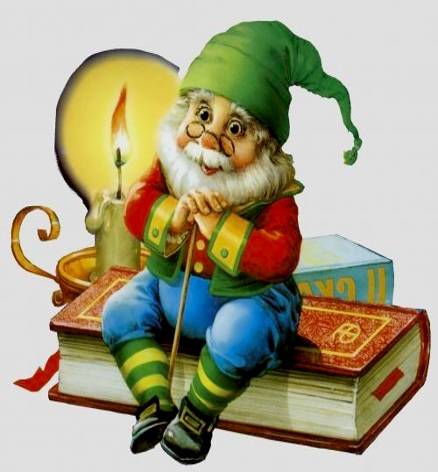 Здравствуйте, ребята! Обращаются к вам Гномики, жители волшебной страны. Мы, хранители детских снов и желаний, а также детских сказок и книг для детей. Гномики  очень миролюбивые и образованные существа. Но в нашей сказочной стране случилась несчастье. Злой волшебник решил уничтожить вашу веру в нас и послал к нам злых существ. Мы не сразу поняли, что это злые существа и приняли их за друзей. А они, пользуясь нашей добротой, делали свои чёрные дела. Многие гномики пострадали от их проделок. Вот и мне, хранителю детских книжек тоже не повезло. Они испортили множество книжек, среди которых и моя самая любимая «Книга загадок для малышей». Гномики сами составляли её, и она была уже готова, но злые существа разорвали её и пустили по ветру. У меня в хранилище осталось только несколько листиков из одного раздела этой книги. Ребята, помогите мне восстановить этот раздел «Книги загадок для малышей»!Задание 1. Прочитайте загадки и разгадайте кроссвордКроссворд    __________________________По горизонтали:Дом зеленый тесноват:Узкий длинный, гладкий.В доме рядышком сидятКруглые ребятки.Осенью пришла беда -Треснул домик гладкий,Поскакали кто кудаКруглые ребятки.На кустах тепличных красные плоды,Толстые, пузатые, узнаешь их ты? Как большие ягоды на веточках висят С нетерпеньем просятся в овощной салат.     4. Круглый бок, жёлтый бок,									Сидит в грядке колобок. 									Врос в землю крепко.											Что же это …     5. Хотя я сахарной зовусь, 										Но от дождя я не размокла,									Крупна, кругла, сладка на вкус,									Узнали вы, кто я? ...В огороде - желтый мяч,Только не бежит он вскачь,Он как полная луна,Вкусные в нем семена.По вертикали:Сидит дед во сто шуб одет,Кто его раздевает,Тот слезы проливает.Он бывает, дети, разный –Желтый, травяной и красный.То он жгучий, то он сладкий,Надо знать его повадки.А на кухне – глава специй!Угадали? Это…     5. В огороде хоть росла,										Знает ноты “соль” и “фа”.Задание 2. Вы заметили, что не все слова в кроссворде оказались заполненными. Подумайте, чему посвящён данный кроссворд и напишите название над ним на пустой линеечке.  Какие слова, относящиеся к этой теме, можно вписать в пустые клеточки кроссворда? Впишите их. Задание 3. Теперь необходимо дополнить загадками новые (вписанные вами) слова нашего кроссворда.  Для этого вам нужно самим сочинить загадки для ваших слов. Задание 4.  Все загадки собраны,  пришло время заняться оформлением страниц книжки.  Каждой загадке будет посвящена отдельная страница.  При оформлении вы можете нарисовать отгадки, сделать аппликации или воспользоваться компьютером (программой Рaint). Задание 5. Посмотрите внимательно на диаграмму и определите, почему для этих слов именно такие показатели?  С чем это связано?  А теперь вчертите в диаграмму те слова, которые вы вставили в кроссворд самостоятельно. Пришло время собирать странички нашей книжки. Расположи слова в порядке возрастания значения, а если значения будут одинаковые, то располагай слова по алфавиту. Задание  6.  А теперь представьте себя в роли  иллюстраторов. Подумайте, как будет выглядеть обложка вашего сборника. Оформите обложку вашего сборника загадок. Задание 7. Дорогие ребята,  настоящие авторы обязательно пишут несколько предложений о своей книге. Напишите  и вы на титульном листе небольшое предисловие к своему сборнику (3-4 предложения). Для этого ответьте на вопросы: кому предназначен этот сборник и что в нём представлено.Задание  8. Ребята! Вы почти у цели. Вам нужно собрать все странички и соединить их в книжку.  Подумайте, как вы это будете делать. Задание 9.  Представьте свою книжку классу. Как вы будете это делать?Книжка готова! Пришло время подарить её гномику! Он будет очень рад!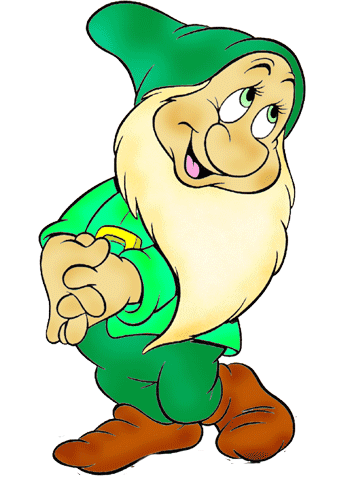 Методические рекомендации. Организация групповой работы.Деление на группы. На столе учителя фишки разного цвета. Дети выходят и берут по одной фишке, затем, ориентируясь на её цвет, распределяются на группы. Введение в проектную задачу. Каждая группа знакомится с сюжетом проектной задачи.  В ходе общего обсуждения отвечаем на вопросы.        А) Что будем делать? (Книжку загадок). 						     Б) Что нам для этого понадобится? (В каждой группе готовят всё необходимое для работы   (листы А4, краски или карандаши, фломастеры, картинки овощей, трафареты, цветная бумага, клей, степлер)).	                         В) Как будем работать? (выполнять те задания, которые даны в проектной задаче, а ещё будем работать с маршрутным листом, в котором будем отмечать всё, что уже сделали).Работа над проектной задачей. Группы работают над созданием книжки загадок, пользуясь маршрутным листом.Оценка решения проектной задачи.Оценка полученного продукта (сборника загадок).  После выступления всех групп организовывается оценка всех сборников. На данном этапе работаем всем классом, но каждая группа оценивает свой продукт. Для оценки сборника возвращается в начало проектной задачи и проходя по всем заданиям, и выясняя, как правильно их нужно было выполнить, оцениваем каждое задание. За правильное выполнения задания каждая группа получает часть картинки от весёлого гномика.  Оценка деятельности группы. После проговаривания того, как должна оцениваться работа в группе, участники группы в своём маршрутном листе делают все необходимые пометки (если участник группы выполнял оцениваемые действия, ему ставится «плюс», если нет - «минус».НазваниеСборник загадок для гномикаЗамыселСоставление сборника загадок, часть из которых будут сочинены самими детьми.ПредметМежпредметная (литературное чтение, русский язык, математика, ИЗО, технология). Класс 3Тип задачиТворческая.Цели и педагогические задачи (продукт).В совместной деятельности дети создадут книжку загадок.Знания, умения и способы действия, на которые опирается учебная задача.Предметные:- отличать загадку от других жанров устного народного творчества;- сочинять загадку;- рисовать овощи;- делать книжку своими руками из подручных средств.Метапредметные:- работать с информацией, представленной в столбчатой диаграмме;- работать в группе (распределять обязанности и время, договариваться).Планируемый педагогический результат.Организовать групповую работу для выявления дефицита организации взаимодействия в группе и оценивания уровня сформированности групповых форм учебного сотрудничества.Способ и формат оценивания результатов.Взаимооценка творческих работ  по совместно разработанным критериям:- тексты загадок (рифма, содержание),- качество книжки (обложка, титульный лист, иллюстрации),- презентация своей работы.Самооценка работы в группе. Маршрутный лист группы № ___Состав группы Фамилия имя __________________________________Фамилия имя __________________________________Фамилия имя __________________________________Фамилия имя __________________________________Фамилия, имя__________________________________     Работайте над созданием книжки загадок и отмечайте в табличке те шаги, которые вы выполните крестиком.Оцените всех членов группы.Обсудите и запишите.     У нас получилось __________________________________________________________________________________________________________________________________________________________________________________________________________    Нам ещё нужно научиться ________________________________________________________________________________________________________________________________________________________________________________________________№ заданияПравильный ответоценивание1По горизонтали:1. Горох  2. Помидоры  4. Репка 5. Свёкла  7. ТыкваПо вертикали:1. Лук  2. Перец  5. ФасольЧасть картинки от весёлого гномика.2ОвощиПо горизонтали:3. Огурец   6. КапустаПо вертикали:3. Морковь   4. КабачокЧасть картинки от весёлого гномика.3Возможны различные варианты выполнения.Часть картинки от весёлого гномика.4Рисунки к загадкам.Часть картинки от весёлого гномика.5Определена правильная последовательность слов: лук, горох, перец, репка, тыква, огурец, свёкла, фасоль, кабачок, капуста, морковь, помидоры.Часть картинки от весёлого гномика.6Возможны различные варианты выполнения.Часть картинки от весёлого гномика.7Возможны различные варианты выполнения.Часть картинки от весёлого гномика.8Возможны различные варианты выполнения.Часть картинки от весёлого гномика.